РАСПОРЯЖЕНИЕ	                                                   		 с.Кош-Агач№       «06»  апреля   2021 г.«О внесении изменений и дополнений в распоряжение  от  24.07.2020 г. №26-Б «Об утверждении инструкции по обращению с отходами 1 класса опасности в администрации МО «Кош-Агачское сельское поселение»»           В соответствии   с   Федеральным Законом   от   24.06.1998 N 89-ФЗ (ред. от 07.04.2020) "Об отходах производства и потребления" (с изм. и доп., вступ. в силу с 14.06.2020)РАСПОРЯЖАЮСЬ:Внести следующие изменения и дополнения в распоряжение  от  24.07.2020 г. №26-Б «Об утверждении инструкции  по обращению с отходами 1 класса опасности в администрации МО «Кош-Агачское сельское поселение»Раздел  II ч.1    дополнить:   «Лица, которые допущены к сбору, транспортированию, обработке, утилизации, обезвреживанию, размещению отходов I - IV классов опасности, обязаны иметь документы о квалификации, выданные по результатам прохождения профессионального обучения или получения дополнительного профессионального образования, необходимых для работы с отходами I - IV классов опасности.»Раздел III ч.1 дополнить:                - наличие специально оборудованных и снабженных специальными знаками                               транспортных средств.             - соблюдение требований безопасности к транспортированию отходов на                         транспортных средстваНастоящее распоряжение подлежит официальному опубликованию путем                  размещения на официальном сайте муниципального образования «Кош-Агачское сельское поселение»Контроль за исполнением настоящего распоряжения оставляю за собой.И.о главы  администрацииМО « Кош-Агачское сельское поселение»				       А. Е.Сахарьянов РЕСПУБЛИКА АЛТАЙАДМИНИСТРАЦИЯ МУНИЦИПАЛЬНОГО ОБРАЗОВАНИЯ« КОШ-АГАЧСКОЕ СЕЛЬСКОЕ ПОСЕЛЕНИЕ»649780 с. Кош-Агачул. Пограничная 13тел. 22-1-60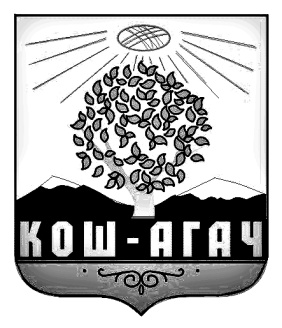 АЛТАЙ РЕСПУБЛИКАМУНИЦИПАЛ ТÖЗÖЛМÖЗИ«КОШ-АГАШ JУРТЫН» АДМИНИСТРАЦИЯЗЫ649780 Кош-Агаш j.Пограничный ором,12тел. 22-1-60